Science SkillsBar Graphs	Level 3
Book 1Name:		________________________________Class:		________________________________Bar Graphs		LayoutWhen you draw a bar graph, you must include all of the following:HistogramsA histogram is like a bar graph except that the bars are not separated.
  
Histograms are sometimes called bar graphs.

Histograms are easier to draw than bar graphs because you do not have to measure out the spaces between the bars.Drawing a Bar Graph				Example1.	Decide on a Title for the graph by combining the headings in the table.  
The aspect should be mentioned first in the title.
“Storage Life of Batteries”
2.	Decide what is being compared.  This goes in the X axis (along the bottom).
In bar graphs this is usually the data with words.
Four things are being compared.  You will need four bars and spaces between them.
These have to be evenly spaced.  Start with a space.



                      3.	Write in the name under the bars.4.	Now look at the numbers in the other set of data.  Look at the lowest and the highest to decide on the scale.  Look for a pattern.  
Decide what they should “go up in” in the Y axis. At Level 3 this will usually be 2s, 5s, 10s or 20s.
In the example below it “goes up in” 5s.
	15-10-

  5-            0-                  
5.	Fill in the scale on the Y axis.  Make sure it goes up evenly spaced.6.	Look back at the data in the table.  Draw the bars to the correct height according to the scale.7.	Label the X axis. (Types of Battery)8.	Label the Y axis.  Remember to put in the units. (Storage Life in Years)1.	Some help has been given with this task.Use the information in the table to complete a bar graph or a histogram.	Graph heading:	“Noise Levels of Various Sources”
Type of graph:	Bar graph
Scale on Y axis:	Start at 0 at the bottom and go up in 20s.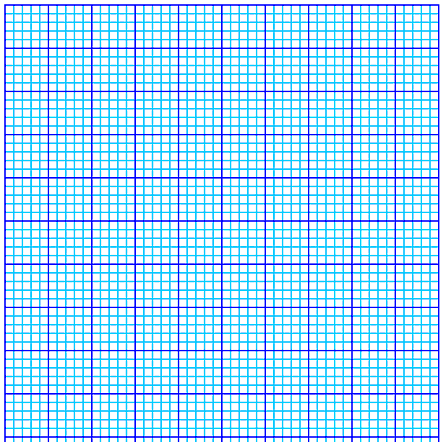 2.	Use the information in the table to complete a bar graph or a histogram.Heading:		Percentage of the World’s Energy from Various Sources
Scale on Y axis:	Start at 0 at the bottom and go up in 5s.
Type of graph:	Bar graph3.	Use the information in the table to complete a bar graph or a histogram.Heading:		Hardness of Minerals
Scale on Y axis:	Start at 0 at the bottom and go up in 1s.
Type of graph:	Histogram4.	Use the information in the table to complete a bar graph or a histogram.	Heading:		Percentage of Substance in Paint
	Scale:			Start at 0 at the bottom and go up in 5s
	Type of Graph:	Histogram5.	Use the information in the table to complete a bar graph.6.	Use the information in the table to complete a histogram.7	Use the information in the table to complete a bar graph.8.	The table shows the weight of tar in four different brands of cigarette.
          Use the information in the table to complete a bar graph.9	This table gives the eye colours for a class of 30 pupils.
	Present this information as a bar graph.10.	Use the information in the table to complete a histogram.Type of BatteryStorage LifeAlkaline5 yearsSilver oxide2 yearsZinc chloride2 yearsLithium10 yearsSource of NoiseNoise Level (decibels)Disco loudspeaker100Busy traffic70Road drill110Aircraft taking off140Source of EnergyPercentage of the World’s Energy (%)Coal31Oil26Natural Gas19Renewable Energy20MineralHardness on Moh’s ScaleTalc1Diamond10Glass5Quartz7Substances in PaintPercentage of Substance (%)Binder54Solvent16Pigment25Additive5PlaceSummer Temperature (ºC)Iceland10Shetland13Western Isles14Mainland Scotland15Part of the UKPercentage who smoke (%) South of England25Scotland32North of England31Wales27Electricity SupplierCost per Unit (p) Northpower17Southpower14Eastpower12Westpower10Brand of CigaretteWeight of Tar (mg) Puffer16Queen’s10Rough11Soot’s14Number of PupilsEye Colour 12Blue9Brown3Grey6GreenFoodsAmount of sugar (spoonfuls) Tube of sweets5Sticky bun4Bag of nuts0Can of cola7